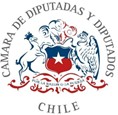 PROYECTO DE LEY PARA ESTABLECER EL DÍA 11 DE AGOSTO DE CADA AÑO COMO EL DÍA NACIONAL DEL HIP HOPDe conformidad a lo dispuesto en los artículos 63 y 65 de la Constitución Política de la República de Chile, lo previsto en la ley Nº18.918 Orgánica Constitucional del Congreso Nacional y lo establecido en el reglamento de la H. Cámara de Diputados, y conforme a los fundamentos que se reproducen a continuación, las Diputadas y Diputados firmantes venimos en presentar la siguiente moción.ANTECEDENTESEl Hip Hop es un movimiento cultural que se originó en el Barrio del Bronx, en Nueva York, Estados Unidos, durante finales de los años 60 e inicios de los 70’. Formalmente, se considera el 11 de agosto del año 1973 como el “nacimiento” del género musical, cuando Clive Campbell, bajo el nombre de Kool Herc, realizó una fiesta en la avenida Sedgwick de Nueva York, en el que la gestora fue su hermana Cindy Campbell, activista social de la época.En aquel evento, el que surgió a manera de protesta por diversas desigualdades sufridas por la comunidad afroamericana, Kool Herc tomó el papel de DJ, encargado de poner la música1. En dicha fiesta, Kool Herk se destacó por realizar una particular acción musical. Mientras el vinilo corría en la tornamesa, el DJ giró el disco, regresándolo a la parte rítmica de la canción, lo que generó un sonido que se popularizó como break. Durante la misma fiesta, los asistentes comenzaron a bailar de una manera muy particular, dando origen al famoso break dance, el cual también es muy característico del hip hop.1 https://www.milenio.com/espectaculos/musica/dia-mundial-del-hip-hop-por-que-se-celebraEsta fiesta fue tan importante que en la actualidad se celebra el Día Internacional del Hip Hop cada 11 de agosto, recordando dicho evento.El hip hop es considerado muy importante para la cultura y las artes urbanas en nuestro país, muchas personas se relacionan con sus comunidades por medio de la práctica de las disciplinas asociadas al hip hop. Este movimiento cultural también proporciona una plataforma para la expresión creativa y artística. A través del rap, como es conocido el género musical que surge entorno al fenómeno del hip hop, los artistas pueden contar historias, expresar emociones, compartir sus experiencias y transmitir mensajes significativos. La música hip hop se caracteriza por sus letras ingeniosas y su ritmo enérgico, lo que permite a los artistas expresar su individualidad y perspectivas únicas.El hip hop ha sido una herramienta de empoderamiento para comunidades marginadas. Muchos artistas de hip hop han utilizado su música para hablar sobre las más diversas temáticas que afectan a la sociedad, como las injusticias sociales, la desigualdad, la discriminación y otros problemas que enfrentan en sus vidas día a día. A través de la música, jóvenes de todo el mundo pueden expresar su voz y compartir sus experiencias con personas de otras latitudes, lo que puede generar un sentido de empoderamiento personal y colectivo.Al mismo tiempo, el hip hop ha servido para generar conciencia sobre problemas sociales y políticos. Su música, conocida como rap, surgió con el fin de narrar las desigualdades económicas, la vida dentro de los barrios populares y el racismo hacia la comunidad afroamericana. Sus variadas letras abordan temas como la pobreza, la violencia, el racismo, los excesos policiales y otras problemáticas sociales, lo que aporta a la generación de diálogo y debates respecto a estos temas, y al mismo tiempo, contribuye a un mayor entendimiento y a la búsqueda de soluciones transversales a dichas cuestiones. Incluso, gracias a este movimiento se ha incrementado la formación de organizaciones que trabajan por los cambios sociales de manera positiva.Otro aspecto a destacar en este movimiento cultural es su capacidad para generar conexión entre artistas y seguidores de todo el mundo. A lo largo de su historia, el hip hop ha formado una comunidad global de personas que comparten su pasión por la música y la cultura que se desarrolla alrededor de este género. En los múltiples eventos relacionados con el hip hop, como los conciertos, clases de baile, fiestas y batallas de rap, se crean oportunidades para que las personas conecten y se relacionen entre sí.La llegada del hip hop a Chile se produjo a finales de la década de los 70, cuando en un programa de televisión se presentaron los bailes Robot, Holiday y Boggie, bailes que son parte del breakdance. En la década de los 80 ya se escuchaban canciones de rap en las radios de Santiago, lo que junto al arribo de películas con temática hip hop, pavimentó la llegada de estos bailes y todo el movimiento cultural a las calles del país.2En nuestro país, la cultura del hip hop ha permitido desarrollar un trabajo social, educacional y deportivo extenso a lo largo de nuestro territorio, siendo una herramienta sumamente positiva utilizada en establecimientos educacionales, centros penitenciarios, centros culturales y sedes comunitarias ubicadas en distintas regiones de Chile, especialmente en los sectores de alto riesgo social. Múltiples organizaciones sociales y deportivas basan su labor en trabajos formativos mediante talleres, workshop, clases magistrales, intervenciones educacionales barriales y charlas motivacionales dirigidas a niños, niñas, jóvenes y adultos del país. Aquí se destaca el trabajo colectivo de distintas agrupaciones a nivel nacional, quienes lideran actividades masivas visibilizando, potenciando e incentivando a toda la comunidad, con festivales y eventos a nivel provincial, regional y nacional, donde los participantes presentan su trabajo de manera profesional, contribuyendo a su inserción positiva dentro de la sociedad.Al incorporar instrumentos como este en la vida de las niñas, niños, jóvenes y adolescentes, se previenen y reducen los altos índices de delincuencia, drogadicción, violencia, problemas de salud mental, entre otros, motivando progresivamente a muchos jóvenes para su crecimiento personal. A través del hip hop los jóvenes nos han mostrado nuevas formas de participación política y ciudadana, distinta a las formas convencionales más tradicionales de participación, muy rígidas para ciertos segmentos etarios, y a la vez, esto contraviene la creencia arraigada de desinterés de la juventud en las formas de organización de la sociedad, convirtiéndose en un canal mediante el cual estos grupos se hacen parte de sus comunidades.3La disciplina de baile que nace del hip hop, conocida como Breakdance o Breaking, fue recientemente incorporada como deporte olímpico para los próximos juegos a realizarse en París el año 2024. Esta decisión estuvo basada en la búsqueda de acercar los juegos olímpicos a los más jóvenes, incorporando disciplinas inclusivas que pueden ser practicadas fuera de los recintos deportivos tradicionales, además de modernizar la oferta programática2 Moraga González, Mario, & Solorzano Navarro, Héctor. (2005). CULTURA URBANA HIP-HOP. MOVIMIENTO CONTRACULTURAL EMERGENTE EN LOS JÓVENES DE IQUIQUE. Última década, 13(23), 77-101.https://dx.doi.org/10.4067/S0718-223620050002000043 Ibid.de este gran evento internacional. Desde los inicios del breaking en las calles de las grandes ciudades, esta disciplina ha ido aumentando sus seguidores en todo el mundo, como una forma de arte en la que convergen elementos de la música, la danza y el atletismo. Está organizada a través de una federación fundada el año 1957, llamada World DanceSport Federation (WDSF).En la experiencia comparada, otros países ya han reconocido oficialmente el día e incluso el mes del hip hop. El senado de Estados Unidos reconoció mediante una resolución el 11 de agosto como el Día Nacional de Celebración del Hip Hop. Además, la misma resolución designó oficialmente agosto de 2021 como el Mes de la celebración del Hip Hop y a noviembre de 2021 como el Mes de la historia del Hip Hop, con una votación unánime de sus miembros.Por todo ello, y con el fin de continuar motivando la participación de las personas, especialmente los jóvenes, en espacios que fortalezcan su integración comunitaria de manera sana y positiva, es que venimos a proponer este proyecto de ley para declarar el día 11 de agosto como el día nacional del hip hop en nuestro país.IDEA MATRIZEl objetivo del presente proyecto de ley es establecer el día 11 de agosto de cada año como el Día Nacional del hip hop.PROYECTO DE LEYArtículo único: “Declárase el día 11 de agosto de cada año como el Día Nacional del Hip Hop”.